           OBEC TROUBKY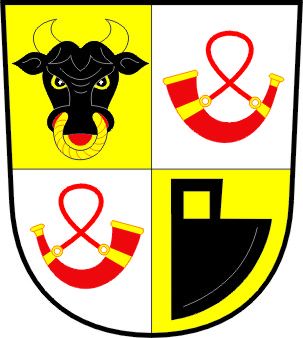 se sídlem Obecního úřadu v TroubkáchDědina 286/29, 751 02  Troubky 581 299 211   e-mail: podatelna@troubky.czODHLÁŠENÍ PSA Z EVIDENCEFYZICKÁ OSOBAJméno a příjmení: ………………………………………Datum narození: ………………Adresa trvalého pobytu: …………………………………………………………………….Telefon: …………………     E-mail: ………………………………………………………..Žádám o odhlášení psa z evidence  Obce Troubky od …………… … 20……….Současně čestně prohlašuji, že jsem si vědom/a/ trestních následků, které by mě dle § 21 zákona č. 200/1990 Sb., o přestupcích, ve znění pozdějších předpisů, postihly v případě uvedení nepravdivých údajů.V Troubkách dne ……………………….   	Podpis ……………………………….